Обработка пескосоляной смесью в первую очередь проводится в случае появления зимней скользкости, на участках с плохой видимостью, крутыми уклонами и кривыми малого радиуса, на пересечениях в одном уровне, на искусственных сооружения и подходах к ним и во всех других местах, где особенно часто может требоваться экстренное торможение.  17.03.2019. проведены работы по обработке дорожного полотна пескосоляной  смесью : ул. Ленина, ул. Чичаева,  Привокзальная площадь, ул. Карла Маркса, ул. Луначарского, ул. Маяковского, подъем из с. Тат-Пишля, микрорайон Кирзавод-ЛАЛ, круг-Химмаш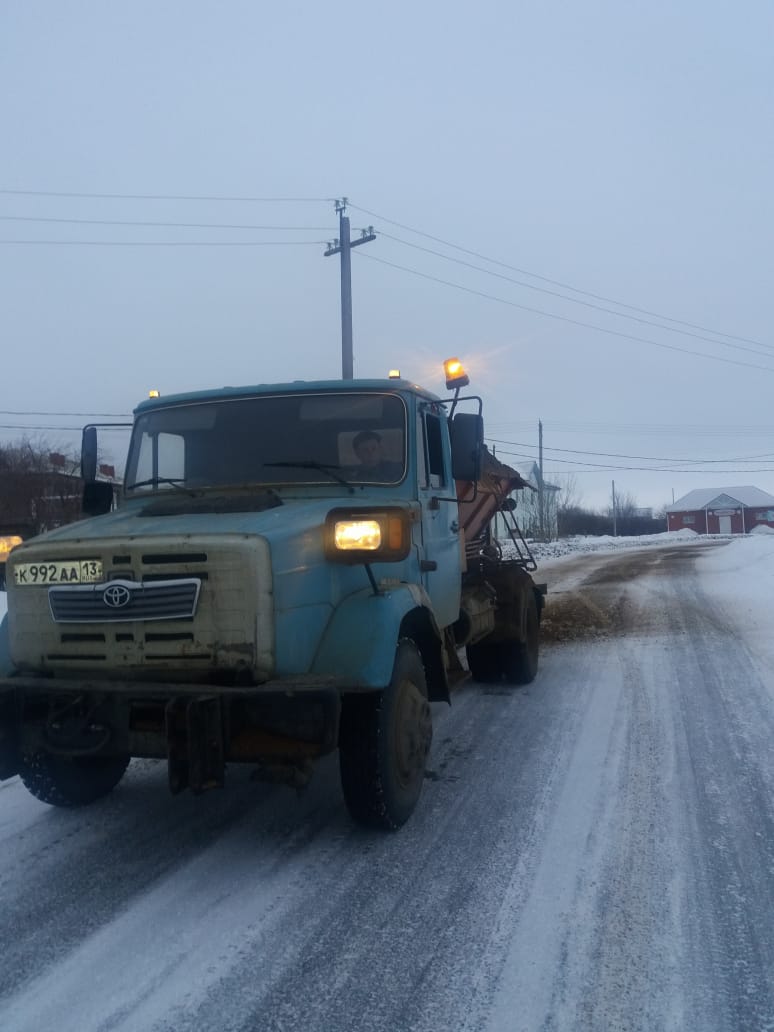 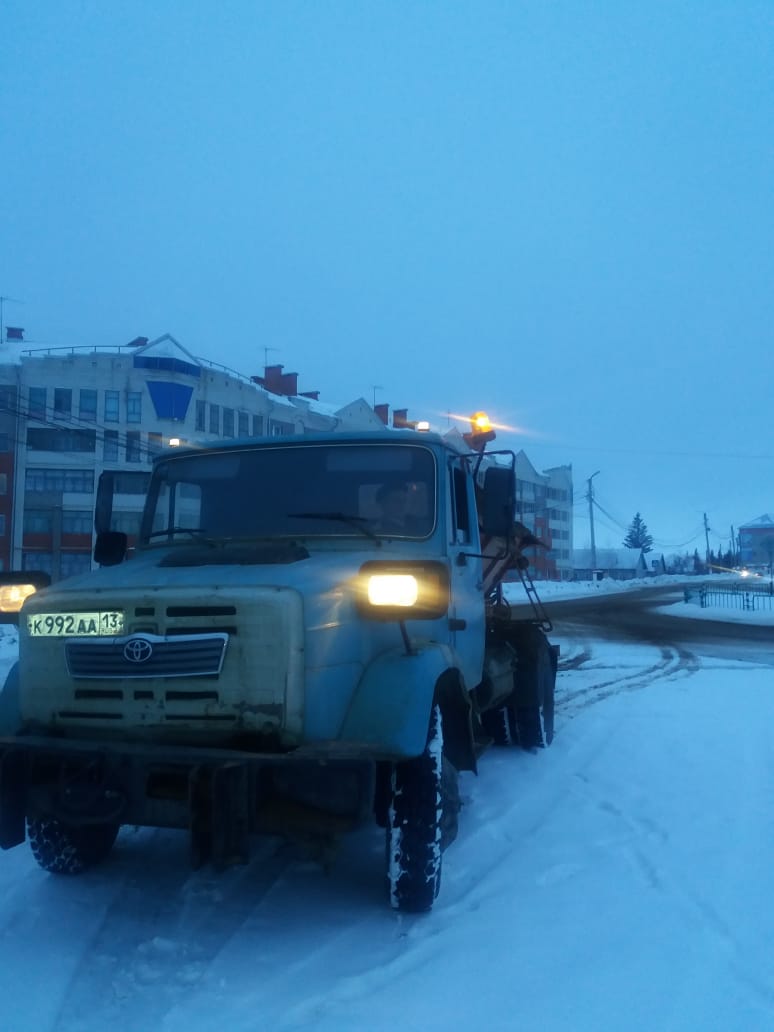 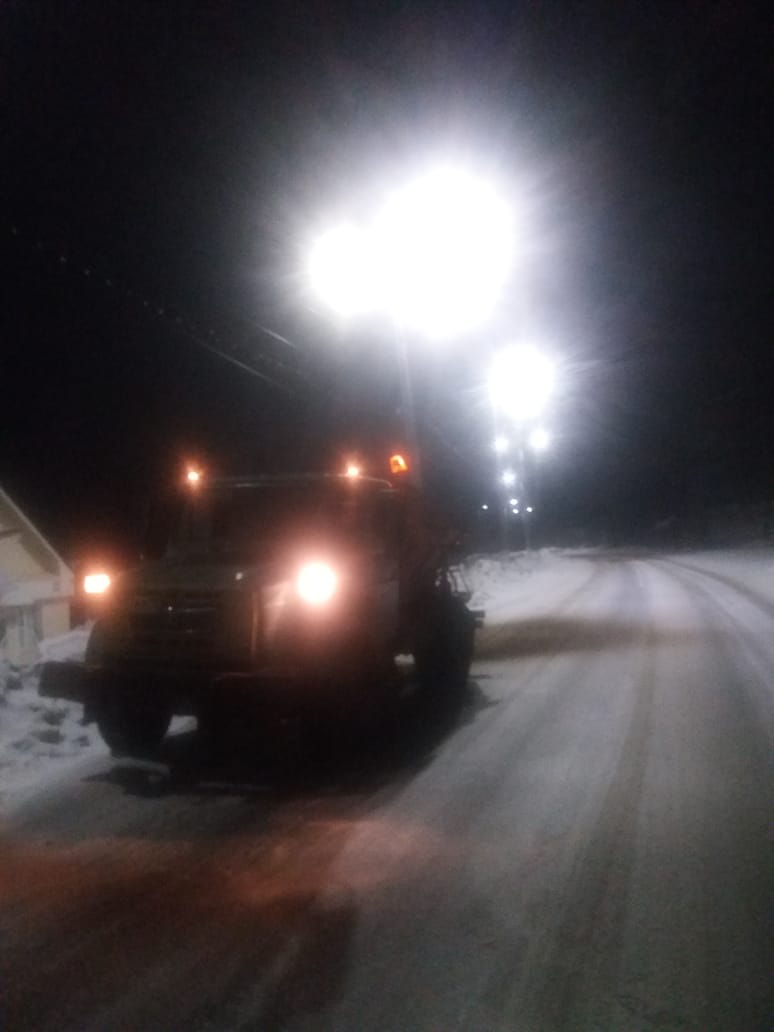 